Kulturní komise Obce Bohdaneč ve spolupráci s  SDH	BohdanečVás  srdečně zve na  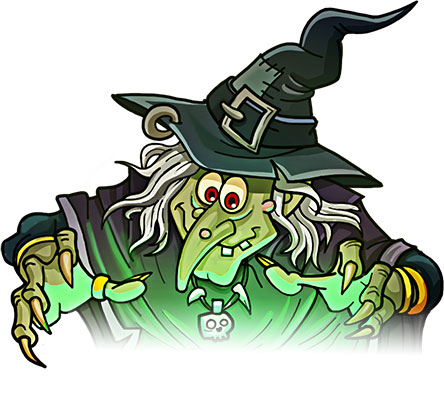 BOHDANEČSKÝ SABAT,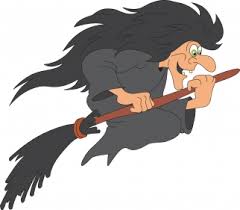 který se uskuteční30. 4. 2019 od 18. hod.u Rozhledny Bohdanka v BohdančiProgram :  Bohatý program pro děti (masky čarodějnic a čarodějů vítány)Ukázka požárního útoku dětí - SDH BohdanečOheň na opékání špekáčků (děti mají špekáčky zdarma)Od 19:00 – 21:00 hod. vystoupení country kapely TRAMPOTYZapálení ohněOhňostrojVypouštění lampiónů štěstíNa závěr - Vystoupení country kapely Trampoty http://www.trampoty.com/Na místě občerstvení zajištěno. Vstup na akci zdarma………..